Behavior Webinars Speaking Engagement AgreementThis Speaking Engagement Agreement (hereinafter “Agreement”) is made effective as of ____________ by and between the following parties: Behavior Webinars (Jaime Flowers) and ________________________________. Hereinafter, Jaime Flowers will be referred at as "Event Host".  "Speaker" will refer to and be used to describe the following party: _______________________. This Agreement sets forth the terms and conditions whereby Speaker agrees to provide the Speaking Services for behavior webinars.  Speaker will be engaged for the limited purpose of providing the Speaking Services.Neither Party is by virtue of this Agreement authorized as an agent, employee, or legal representative of the other. Neither Party shall have the power to control the activities and operations of the other. The Parties' status always will continue to be that of an independent contractor relationship.The Event Host hereby engages the Speaker, and the Speaker accepts such engagement to provide the Speaking Services. Terms of Agreement Speakers agrees at minimum to produce a 1-hour webinar.  Speaker agrees to allow Host to use his/her likeness and speaking materials for the purpose of advertisement.  Speaker may use materials and information in their presentation in any other venue (conferences, webinars, etc..).  Event Host agrees to pay the Speaker the following amount:  $_____ per hour of material created Payment will be issued through Paypal.  Speaker agrees to provide a current W9 form to the Host prior to payment.  Host will independently sell, register enrollment, issue certificates to participants. Speaker is solely responsible for the content and accuracy of their presentation.  Speakers agrees to provide Host materials such as PPT slides used in the presentation.  Host:  Jaime Flowers					Date _____________________________Signature: 		Date _____________________________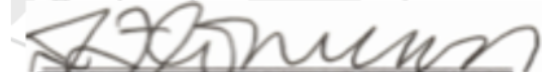 

Speaker: ____________________________			Date _____________________________Signature:_______________________________		Date ____________________________